CASTLEN ELEMENTARY SCHOOLFifth Grade School Supply List2020-2021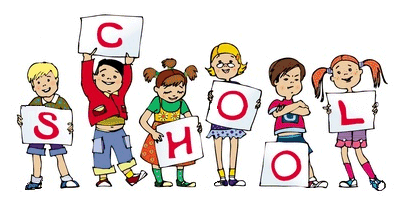 Central Office is requesting that parents provide a face mask for their child to have with them at school each day. Cloth is preferred due to durability. Pencils-needed each dayCrayons-no more than 16 countDry erase markers-4Highlighters-2Post It notesIndex cards-2Glue sticks-2Wide ruled paper-4 packsComposition notebooks-6Pocket folders with tabs for holding paper-6Dividers for all foldersWish List KleenexHand SanitizerHand soapPaper towelsZiploc bags-gallon and quartDisinfectant spray and wipes